Об увеличении фонда заёмных средствгородской организации ПрофсоюзаРассмотрев информацию об обороте  «Фонда заемных средств», с целью повышения мотивации профсоюзного членства и увеличения численности городской организации, материальной поддержки членов Профсоюза, городской комитет Верхнепышминской  организации Профсоюза  ПОСТАНОВЛЯЕТ:Увеличить фонд программы «Заемные средства» Верхнепышминской городской организации Профсоюза до 350 тысяч (Трёхсот пятидесяти  тысяч)  рублей из поступлений городского бюджета Профсоюза Внести изменения  в Положение программы о порядке предоставления целевых заемных средств членам Профсоюза работников народногообразования и науки РФ Верхнепышминской  городской организации (далее - Заёмные средства),  изложив  подпункт 5 Пункта II «Порядок предоставления целевых Заёмных средств…»  в  следующей редакции:«Заемные средства в зависимости от продолжительности профсоюзного    стажа предоставляются в следующих размерах:- при стаже от 0,6 до 1 года – до 5 000 рублей,- при стаже от 1 до 3 лет – до 10 000 рублей,- при стаже от 3 до 8 лет – 20 000 рублей-при стаже от 8 и более лет - до 30 000 рублей»Выполнение постановления возложить на главного бухгалтера городской организации Профсоюза - Добринскую Ж. В.Контроль выполнения постановления возложить на председателя Верхнепышминской городской организации Профсоюза -  Дмитриеву Т. Н.Председатель Верхнепышминской Городской организации Общероссийского Профсоюза  образования		        Т. Н. Дмитриева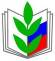 ПРОФСОЮЗ РАБОТНИКОВ НАРОДНОГО ОБРАЗОВАНИЯ И НАУКИ РОССИЙСКОЙ ФЕДЕРАЦИИ(ОБЩЕРОССИЙСКИЙ ПРОФСОЮЗ ОБРАЗОВАНИЯ)                        ВЕРХНЕПЫШМИНСКАЯ ГОРОДСКАЯ ОРГАНИЗАЦИЯ ПРОФСОЮЗА                                        III ПЛЕНАРНОЕ ЗАСЕДАНИЕ                                    КОМИТЕТА ГОРОДСКОЙ ОРГАНИЗАЦИИ                                                               ПОСТАНОВЛЕНИЕ                 (ПРОЕКТ)ПРОФСОЮЗ РАБОТНИКОВ НАРОДНОГО ОБРАЗОВАНИЯ И НАУКИ РОССИЙСКОЙ ФЕДЕРАЦИИ(ОБЩЕРОССИЙСКИЙ ПРОФСОЮЗ ОБРАЗОВАНИЯ)                        ВЕРХНЕПЫШМИНСКАЯ ГОРОДСКАЯ ОРГАНИЗАЦИЯ ПРОФСОЮЗА                                        III ПЛЕНАРНОЕ ЗАСЕДАНИЕ                                    КОМИТЕТА ГОРОДСКОЙ ОРГАНИЗАЦИИ                                                               ПОСТАНОВЛЕНИЕ                 (ПРОЕКТ)ПРОФСОЮЗ РАБОТНИКОВ НАРОДНОГО ОБРАЗОВАНИЯ И НАУКИ РОССИЙСКОЙ ФЕДЕРАЦИИ(ОБЩЕРОССИЙСКИЙ ПРОФСОЮЗ ОБРАЗОВАНИЯ)                        ВЕРХНЕПЫШМИНСКАЯ ГОРОДСКАЯ ОРГАНИЗАЦИЯ ПРОФСОЮЗА                                        III ПЛЕНАРНОЕ ЗАСЕДАНИЕ                                    КОМИТЕТА ГОРОДСКОЙ ОРГАНИЗАЦИИ                                                               ПОСТАНОВЛЕНИЕ                 (ПРОЕКТ)ПРОФСОЮЗ РАБОТНИКОВ НАРОДНОГО ОБРАЗОВАНИЯ И НАУКИ РОССИЙСКОЙ ФЕДЕРАЦИИ(ОБЩЕРОССИЙСКИЙ ПРОФСОЮЗ ОБРАЗОВАНИЯ)                        ВЕРХНЕПЫШМИНСКАЯ ГОРОДСКАЯ ОРГАНИЗАЦИЯ ПРОФСОЮЗА                                        III ПЛЕНАРНОЕ ЗАСЕДАНИЕ                                    КОМИТЕТА ГОРОДСКОЙ ОРГАНИЗАЦИИ                                                               ПОСТАНОВЛЕНИЕ                 (ПРОЕКТ)ПРОФСОЮЗ РАБОТНИКОВ НАРОДНОГО ОБРАЗОВАНИЯ И НАУКИ РОССИЙСКОЙ ФЕДЕРАЦИИ(ОБЩЕРОССИЙСКИЙ ПРОФСОЮЗ ОБРАЗОВАНИЯ)                        ВЕРХНЕПЫШМИНСКАЯ ГОРОДСКАЯ ОРГАНИЗАЦИЯ ПРОФСОЮЗА                                        III ПЛЕНАРНОЕ ЗАСЕДАНИЕ                                    КОМИТЕТА ГОРОДСКОЙ ОРГАНИЗАЦИИ                                                               ПОСТАНОВЛЕНИЕ                 (ПРОЕКТ)«25» марта 2021г
г. Верхняя Пышма
г. Верхняя Пышма
г. Верхняя Пышма
                                   № 3-4 